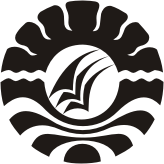 SKRIPSIPEMBELAJARAN KEAKSARAAN FUNGSIONAL BERBASIS KEARIFAN LOKAL DI DUSUN BALOSI KABUPATEN MAROSNAPSIAHJURUSAN PENDIDIKAN LUAR SEKOLAHFAKULTAS ILMU PENDIDIKANUNIVERSITAS NEGERI MAKASSAR2016PEMBELAJARAN KEASARAAN FUNGSIONAL BERBASIS KEARIFAN LOKAL DI DUSUN BALOSI KABUPATEN MAROSSKRIPSIDiajukan untuk Memenuhi Sebagian Persyaratan Guna Memperoleh Gelar Sarjana Pendidikan Pada Jurusan Pendidikan Luar Sekolah Fakultas Ilmu Pendidikan Universitas Negeri Makassar					       OlehNAPSIAH  NIM.1242045005JURUSAN PENDIDIKAN LUAR SEKOLAHFAKULTAS ILMU PENDIDIKANUNIVERSITAS NEGERI MAKASSAR2016PERNYATAAN KEASLIAN SKRIPSISaya yang bertanda tangan di bawah ini:Nama			: NapsiahNomor Stambuk	: 1242045005Jurusan		: Pendidikan Luar SekolahJudul		:Pembelajaran Keasaraan Fungsional Berbasis Kearifan Lokal di        Dusun Balosi Kabupaten MarosMenyatakan dengan sebenarnya bahwa skripsi yang saya tulis ini benar merupakan hasil karya saya sendiri dan bukan merupakan pengambil alihan atau pikiran orang lain yang saya akui sabagai hasil atau pikiran sendiri.Apabila dikemudian hari terbukti atau dibuktikan bahwa skripsi ini hasil jiplakan, maka saya bersedia menerima sanksi atas perbuatan tersebut sesuai ketentuan yang berlaku.							Makassar,     juli  2016							Yang Membuat Pernyataan								NAPSIAHABSTRAKNapsiah 2016  Pembelajaran Keaksaraan Fungsional berbasis kearifan lokal di Kelompok Belajar Iqro Dusun Balosi Kecamatan Bontoa Kabupaten Maros Skripsi di bimbing oleh Dr.H.Ali latief,M.pd dan Drs.Alimin Umar,M,Si Fakultas Ilmu Pendidikan Universitas Negeri Makassar. Penelitian ini mengkaji tentang Pembelajaran Keaksaraan Fungsional Berbasis Kearifan Lokal di Kelompok Belajar Iqro  tujuan penelitian ini yaitu untuk mengetahui proses Pembelajaran Keaksaraan Fungsional Berbasis Kearifan Lokal di Dusun Balosi Kecamatan Bontoa Kabupaten Maros yang terdiri dari: Perencanaan, pelaksanaan dan penilaian.  Dalam  penelitian ini jenis penelitian yang di gunakan adalah bersifat kualitatif dengan pendekatan deskriptif.  unit analisisnya adalah pengelolah  kf  satu orang , dan satu orang tutor pada kelompok belajar serta 10 orang warga belajar.  Dalam penelitian ini menggunakan Tehik wawancara dan observasi. data diolah dengan analisis deskriptif kualitatif   hasil penelitian  menunjukkan bahwa Pembelajaran  Keaksaraan Fungsional Berbasis Kearifan lokal di Kelompok Belajar Iqro Dusun  Balosi Kecamatan Bontoa Kabupaten Maros: menunjukkan proses yang baik. PRAKATAAssalamu  Alaikum, wr. wbSegala puji bagi ALLAH SWT yang senantiasa memberikan kesehatan beserta rahmatnya sehingga penulis dapat menyelesaikan skripsi dengan judul “Pembelajaran Keaksaraan Fungsional Berbasis Kearifan Lokal Dusun Balosi Kecamatan Bontoa Kabupaten  Maros”. guna memenuhi persyaratan  memperoleh gelar sarjana Pendidikan pada Jurusan Pendidikan Luar Sekolah Fakultas Ilmu Pendidikan Universitas Negeri Makassar salam dan salawat tak lupa penulis kirimkan kepada Nabi Muhammad saw dan pengikutNya sebagai pembawa rahmat bagi semua umatnya dalam penulisan skripsi ini ,tidak dapat lepas dari berbagai  hambatan  yang telah memberikan hikmah dan mendorong penulis untuk berusaha secara maksimal selanjutnya penulis ucapkan terima kasih kepada semua pihak yang selalu memberi motivasi dan bantuan baik berupa materi maupun  non materi dalam penyusunan hingga penyelesaian skripsi ini. Penulis menyampaikan rasa hormat dan mengucapkan terima kasih yang sebesar-besarnya kepada:Bapak Dr. H. M. Ali latief, M.Pd.dan Bapak Drs. H. Alimin Umar, M.Pd sebagai dosen pembimbing penulis yang senantiasa meluangkan waktunya dalam memberikan saran dan masukan dalam pembuatan skripsi ini.Prof. Dr. H. Syamsul Bakhri Gaffar, M.Si dan Ibu Istiani Idrus, M.Si Selaku ketua Jurusan dan Sekertaris Jurusan Pendidikan Luar Sekolah Fakultas Ilmu Pendidikan Universitas Negeri Makassar,Kepaka SKB. Kab.Maros beserta staf yang telah membantu penulis dalam melakukan penelitian.Ketua Pengelolah Kelompok belajar Iqro  Dusun Balosi kecamatan Bontoa Kabupaten Maros dalam melakukan penelitianSegenap Dosen Jurusan Pendidikan Luar Sekolah  Fakultas Ilmu Pendidikan UNIVERSITAS Negeri Makassar yang telah memberikan materi perkuliahanTeman-teman se-angkatan 2012 jurusan PLS FIP UNM yang  telah memberikan dukungan moril kepada penulis sehingga penulis dapat menyelesaikan studiSemua pihak yang tak mungkin penulis sebut satu  persatu  namanya  namun  akan selalu penulis sebut dan catat dalam hati serta untaian doa.amiin.DAFTAR  ISIHALAMAN JUDUL										1            PRSETUJUAN PEMBIMBING     PENGESAHAN UJIAN SKRIPSIMOTTO DAN PERSEMBAHAN PERNYATAAN KEASLIAN SKRIPSIABSTRAK.PRAKATADAFTAR ISIDAFTAR GAMBARDAFTAR LAMPIRANBAB I 	PENDAHULUAN Latar belakang Fokus MasalahTujuan penelitianManfaat Hasil penelitianBAB II KAJIAN PUSTAKADAN KERANGKA PIKIRA.     Kajian pustakaA. Pembelajaran keaksaraan fungsionala. pengertian pembelajaran keaksaraan fungsinal b. tujuan dan fungsi pembelajaran keaksaraan fungsionalB.     kearifan lokal.a. Pengertian kearifan lokalc.  Perencanaan dan pelaksanaan pembelajaran